  Муниципальное автономное учреждение дополнительного образования  Центр внешкольной работы « Надежда»  г.Стерлитамак, Башкортостан                                                        Методическая разработка на тему               « Метафорические куклы  в занятиях          любительского театрального коллектива»                                                                              Составитель :                                                                               педагог дополнительного                                                                               образования , руководитель                                                                                театра эстрадных миниатюр                                                                                       «Лента образов» Головач Е.В.                                         г. Стерлитамак, 2021Введение.Кукла — это ёмкий и иконичный знак окружающего нас мира в образе «самого себя». Игрушка продолжает жить рядом с ним, имея как бы два лица: одно обращённое к заветному миру детства, а другое напоминающее о псевдожизни и двойничестве.Функции куклы состоят в том, чтобы помочь манипулирующему с ней человеку «одушевить» вещь, перейти с ней на – «Ты». Что в свою очередь способствует процессу само актуализации и развертыванию «Я», его обретению и становлениюКукла изображает и повторяет образ человека, она может выполнять разные роли и одевать разные социальные маски, соответственно куклу можно рассматривать как партнера ребенка, помощника и проводника в подсознание. Ребёнок пытается взаимодействовать с куклой (игрушкой)так, как ему представляется и хочется; пытается её заставить осуществлять действия, для реализации своей сегодняшней мечты или желания получить, что-либо.  Игра в куклы выполняет серьезную социальную и психологическую функцию, воплощая и формируя определенный социальный идеал, а также позволяя психике человека освободиться и выпустить (катарсис) спрятанные сознательно и/или бессознательно накопившиеся эмоции.Аналитическая часть. Работаю руководителем детского театрального коллектива  более 20 лет. При разработке цикла занятий под названием «Эмоции человека» возникла необходимость создания необычных кукол, через которые ребенок бы мог более полно раскрывать свои чувства и осознавать их, называя.  Анализ куклы позволяет активизировать природное чувство самоосознания некоторых особенностей своей личности, поиска и раскрытия внутренних энергетических и эмоциональных ресурсов. Что же происходит? Некоторые части внутреннего «Я» человека, по каким-либо причинам вытесняются из сознания. В данном аспекте - кукла может провоцировать для человека эмоцию: радости или грусти, нежности, печали и другое. Кукла в данном случае играет роль проводника между подсознательным и сознательным мироощущением и самоподачей себя социуму.Практическая часть .Попытки найти метафорические куклы эмоций в интернете завершились провалом: таких кукол не существует. Я решила создать их сама из подручных материалов. Заранее образы не придумывала, подбирала интересные варианты для глаз или фактуру ткани, или ее цвет. Ребята сами должны были решить: какую эмоцию олицетворяет кукла. Ведь каждый ребенок уникален и мнения могут разниться. Один скажет: « Эта кукла-удивление» .Второй: « Нет. Эта кукла-жалость человека». Таким образом я создала 9 метафорических кукол, причем одна из них имела 2 стороны. Ребята сразу поняли, что это-двуличие. Участники театрального коллектива  с удовольствием приняли их и поняли что и для чего, причем тренинг с ними прошли все члены коллектива: от 5 до 16 лет.Примерные темы занятий :1. Выбери из предложенных куклу-грусть( радость, обиду и т.п.)2. Проиграйте в парах : человек сидит грустит, вдруг к нему подбирает радость.3. Прочитайте любимое стихотворение, выбрав любую куклу, и обозначьте чувство, которое кукла привнесет в это стихотворение.4. Занятие в группе : Человек и подступающие к нему( друг за другом с интервалом в 2 минуты) разные чувства. Отношение Человека к ним.Заключение. Введение метафорических кукол в работу позволило более полно рассмотреть отношение ребят к чувствам и эмоциям человека, призвало задуматься: кто берет верх в ситуации: человек или чувство? Ребята более активно включаются в процесс занятия.Список литературы : ------------Приложение .Фотографии метафорических кукол, созданных Головач Е.В. из подручного материала.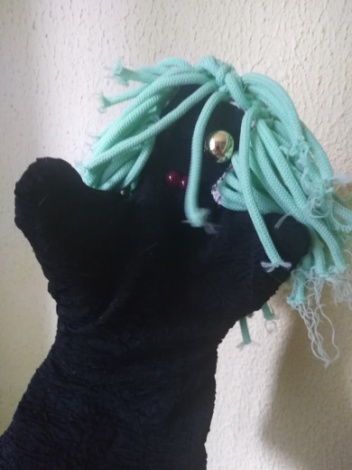 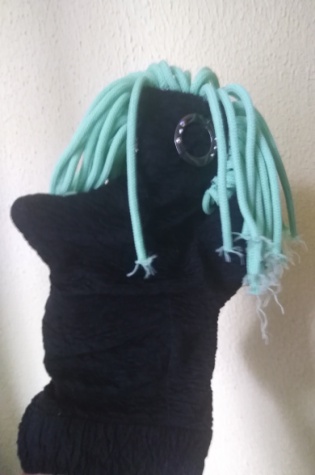 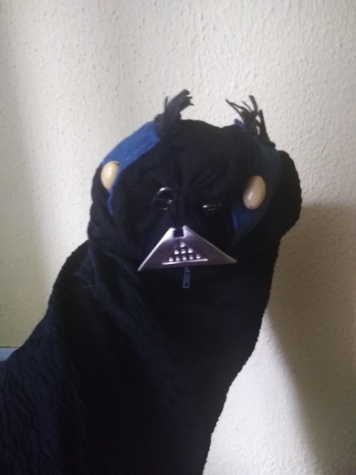 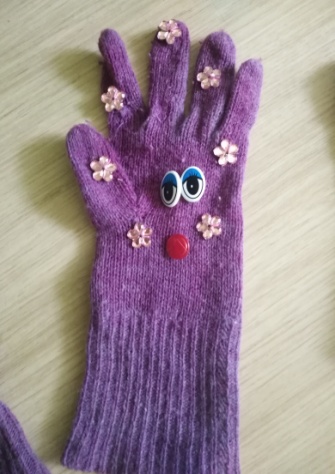 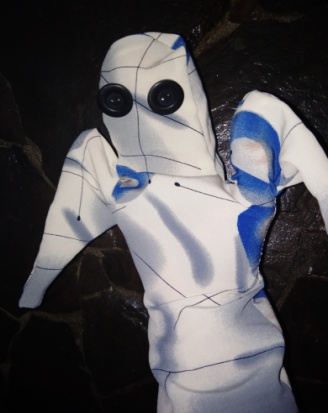 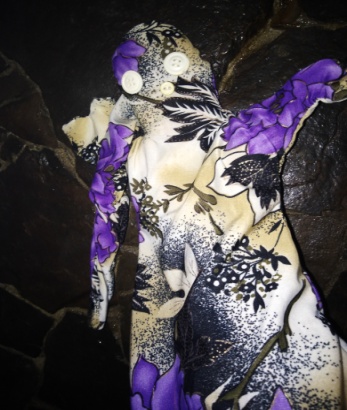 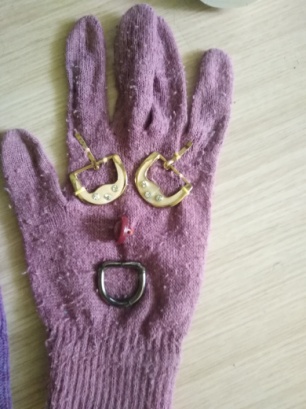 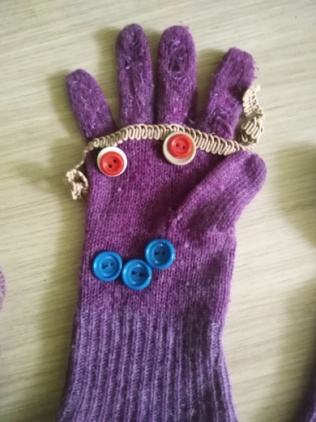 